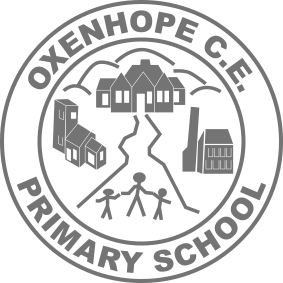 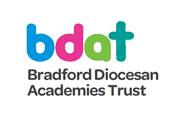 Job Description – Higher Level Teaching AssistantJob Purpose: 		Level 4 -Higher Level Teaching AssistantResponsible to: 	Head of School and Class TeachersJob Purpose:	To complement the professional work of teachers. This may involve:planning, preparing and delivering learning activities for individuals/groups or for whole classesmonitoring pupils and assessing, recordingreporting on pupils’ achievement, progress and development.Main Duties  and responsibilities SUPPORT FOR TEACHERSPlan, resource and deliver high quality regular PPA cover Mark work in line with the academy policy for taught sessionsOrganise and manage appropriate learning environment and resourcesRecord progress and achievement in lessons/activities and provide feedback to class teachersWork within an established behaviour policy to anticipate and manage behaviour constructively, promoting self-control and independenceMonitor and evaluate student responses to learning activities through a range of assessment and monitoring strategies against pre-determined learning objectivesWithin an agreed system of supervision, plan challenging teaching and learning objectives to evaluate and adjust lessons/work plans as appropriate SUPPORT FOR PUPILSAssess the needs of pupils and use detailed knowledge and specialist skills to support pupils’ learningEstablish productive working relationships with pupils and their families, acting as a role model and setting high expectationsPromote the inclusion and acceptance of all pupils within the classroomEncourage pupils to interact and work co-operatively with others and engage all pupils in activitiesPromote independence and employ strategies to recognise and reward achievement of self-relianceProvide feedback to pupils in relation to progress and achievementSupport and implement IEPsSupport pupils consistently whilst recognising and responding to their individual needsSUPPORT FOR THE CURRICULUMDeliver learning activities to pupils within agreed system of supervision, adjusting activities according to student responses/needsUse ICT effectively to support learning activities and develop pupils’ competence and independence in its useAdvise on appropriate deployment and use of specialist aid/resources/equipmentSelect and prepare resources necessary to lead learning activities, taking account of pupils’ interests and language and cultural backgroundsSUPPORT FOR THE ACADEMYComply with policies and procedures relating to child protection, health, safety and security, confidentiality and data protection, reporting concerns to an appropriate personBe aware of and support difference and ensure all pupils have equal access to opportunities to learn and developContribute to the overall ethos/work/aims of the academy Establish constructive relationships and communicate with other agencies/professionals, in liaison with the teacher, to support achievement and progress of pupils Attend and participate in weekly staff meetings/briefingParticipate in training and other learning activities as required.Contribute to the identification and execution of appropriate out of academy learning activities, which consolidate and extend work carried out in class.To support, uphold the academy Equal Rights policies and practices in respect of both employment issues and the delivery of services to the communityRecognise own strengths and areas of specialist expertise and use these to lead, advise and support othersProvide daily lunch cover Contribute to weekly extra-curricular provision Undertake morning door duties. Greeting both parents and pupils. Pass on any messages to the teachers.Wider responsibilityTo take a lead on an element of enrichment or curriculum supportRESOURCESDetermine the need for, prepare and maintain general and specialist equipment and resourcesHelp pupils access specialist learning resources as requiredJob SpecificationEssentialDesirableExperienceExperience of working with children of relevant ageExperience of full class teachingExperience of working with pupils with additional needsExperience of working in a team situation.Experience of marking in line with school policy Experience of planning and resourcing PPA lessons with support from class teachersQualifications/ trainingMeet Higher Level Teaching Assistant standards or equivalent qualification or experience GCSE English and Maths or equivalent Good ICT skills.Other relevant qualifications relating to the post e.g. Level 3 NVQ in Health/Childcare, first aid qualification A-Level qualifications or higher in academic subjects.Evidence of further training/development and/or willingness to participate in further training and development opportunities e.g. relevant learning strategies, literacy and/or particular curriculum or learning area such as sign language, bi-lingual, dyslexia, ICT, math, English etc.Personal attributes and skillsFull working knowledge of relevant polices/codes of practice/legislationWorking knowledge of national curriculum and other relevant learning programmesAbility to plan effective actions for pupils at risk of underachievingAbility to self-evaluate learning needs and actively seek learning opportunitiesAbility to relate well to children and adults Work constructively as part of a team, understanding classroom roles and responsibilities and your own position within theseKnowledge of Behaviour Management.An understanding of the issues relating to pupils who have additional learning needs, more able and special educational needs.Maintain confidentiality in matters relating to the school, its pupils, parents or carers.An understanding of the needs of a multicultural society.Ability to perform all duties and tasks with reasonable adjustments where necessary, working flexibly and willing to accept change.Ability to cope with the requirements of the post, which will include working with pupils who have emotional/ behavioural/physical difficulties.Understanding of principles of child development and learning processes and in particular, barriers to learningAbility to remain calm under pressure; prioritising conflicting demands.Good organisational and problem solving skills with the ability to work proactively and independentlySafeguardingDisplays commitment to the protection and safeguarding of children and young people, and has an up-to-date knowledge of relevant legislation and guidance in relation to working with, and the protection of, children and young people.AdditionalTwo professional references which recommend without reservation.The post holder meets all safeguarding requirements.Ability to complete basic administrative tasks 